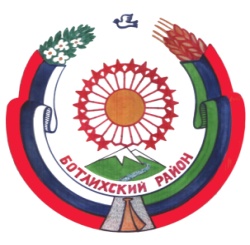 РЕСПУБЛИКА ДАГЕСТАНСОБРАНИЕ ДЕПУТАТОВ МУНИЦИПАЛЬНОГО _______РАЙОНА «БОТЛИХСКИЙ РАЙОН»___________368970; ул. Центральная, 130, с. Ботлих, Ботлихский район, Республика Дагестан.                                                                                                                                                                                             Решение №11седьмого заседания Собрания депутатов муниципальногорайона «Ботлихский район» седьмого созыва от 30 сентября 2021 г.                                                                           с. БотлихОб информации об отчете об исполнении бюджета муниципального района «Ботлихский район» за первое полугодие 2021 года         Заслушав и обсудив информацию Муслимова З.М. - начальника управления финансов и экономики АМР «Ботлихский район» об отчете об исполнении бюджета муниципального района «Ботлихский район» за первое полугодие 2021 года, утвержденном постановлением администрации муниципального района «Ботлихский район» от 30 августа 2021 года №97, Собрание депутатов муниципального района «Ботлихский район» решает:      Принять к сведению информацию об отчете об исполнении бюджета муниципального района «Ботлихский район» за первое полугодие 2021 года.                Председатель  Собрания депутатов                                                      М. Омаров